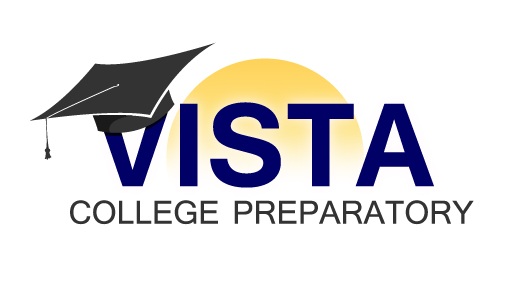 Governing Board Meeting Agenda September 9, 2014, 5:30 pm – 7:00 pm Location: 812 S. 6th Ave., Phoenix, Arizona 85003 Agendas are available at least 24 hours prior to each meeting at 812 S. 6th Ave., Phoenix, Arizona 85003 Monday through Friday between the hours of 9 am and 5 pm.  The Board reserves the right to change the order of items on the agenda, with the exception of public hearings. One or more members of the Board may participate telephonically. Board members attending telephonically will be announced at the meeting.  The board may vote to recess into an executive session for the purpose of obtaining legal advice from the board’s attorney on any matter listed on the agenda pursuant to ARS Section 38-431.03(A)(3).  Accommodations for individuals with disabilities, including alternative format materials, sign language interpretation, and assistive listening devices are available upon 72 hours’ advance notice through the Office of the Executive Director at 602-625-7893.  To the extent possible, additional reasonable accommodations will be made available within the time constraints of the request. Vista College Prep’s Governing Board may discuss and take legal action on any item on the agenda. TimeAgenda ItemWho?Action NeededMaterials5:30-5:35 pmMinutes/Upcoming EventsLast Meeting Minutes (8/19/14): Review/ApproveToday’s Meeting Agenda: Review & ApproveUpcoming Meetings/EventsNext Board Meeting: October 19, 2014Call to the PublicCharles VOTEVOTEMinutesAgenda5:35-6:00 pmExecutive Director & Facility Report Enrollment DiscussionDiscussion regarding feasibility studyJuliaDISCUSS6:00-6:05 pmAcademic CommitteeLegislative Policy UpdateKellyDISCUSS6:05-6:15 pmFinance CommitteeReview and Discuss Finance & Ops DashboardReview and Approve FY 14 Annual Financial ReportKatherineDISCUSSVOTEDashboard6:15-6:40 pmDevelopment CommitteeUpcoming Grants Events/grants strategyDawnDISCUSS6:40-7:00 pmOther BusinessCharles